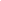 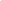 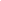 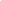 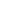 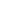 Magnífico ReitorO abaixo assinado requer a expedição e o registro do  diploma de MESTRE	, conforme dados a seguir:	(Mestre ou Doutor)Nestes termos,pede deferimento.	Rio de Janeiro , ____/____/____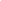 Assinatura do requerenteFOLHARUBRICA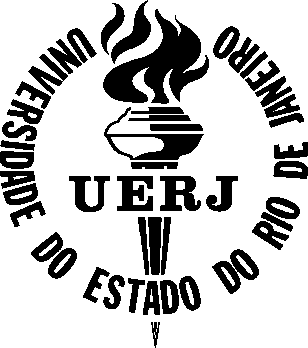 REQUERIMENTOEntregar na Coordenação do Curso 	DIPLOMA DE MESTRE OU DOUTOR	Nome Completo: Nome Completo: Programa de Pós-Graduação em: Letras e LinguísticaMatrícula: Área de Concentração: Defesa de Tese - Ano:Endereço: Telefone para contatoREQUERENTE: ATENÇÃO!Entregue com urgência documentos em exigência.Acompanhe a tramitação do processo.DOCUMENTOS EM ANEXODOCUMENTOS EM ANEXODOCUMENTOS EM ANEXODOCUMENTOS EM ANEXODOCUMENTOS EM ANEXOFls.Uso Coord. CursoUso SR-2comprovante pagamento taxa devida (depósito BANERJ);comprovante pagamento taxa devida (depósito BANERJ);cópia diploma curso de graduação (frente verso);cópia diploma curso de graduação (frente verso);cópia histórico escolar da graduação;cópia documento de identidade;cópia CPF;histórico escolar da pós-graduação concluído (original);histórico escolar da pós-graduação concluído (original);cópia ata de defesa de aprovação de dissertação/tese;cópia ata de defesa de aprovação de dissertação/tese;Certificado de revisão normativa;Rubricas